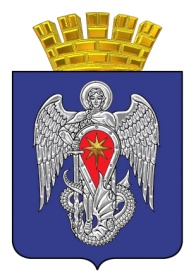 Контрольно-счетная комиссиягородского округа город МихайловкаВолгоградской областиЭКСПЕРТНОЕ ЗАКЛЮЧЕНИЕ№ 28 - 13/12/2019 г.к  проекту решения Михайловской городской Думы«О бюджете городского округа город Михайловка  Волгоградской области на 2020 год и плановый период 2021 и 2022 годов» на второе чтение          Консультант КСК Петрова Ю.П.  провела экспертно-аналитическую оценку проекта Решения «О бюджете городского округа город Михайловка  Волгоградской области на 2020 год и плановый период 2021 и 2022 годов».       Заключение контрольно-счетной комиссии городского округа город Михайловка Волгоградской области на проект решения Михайловской городской Думы  «О бюджете городского округа город Михайловка  Волгоградской области на 2020 год и плановый период 2021 и 2022 годов» подготовлено в соответствии со ст. 157  Бюджетного кодекса Российской Федерации (далее по тексту - Бюджетный кодекс, БК РФ), ч. 2 ст. 9 Федерального закона № 6-ФЗ  от 7 февраля 2011 года N 6-ФЗ "Об общих принципах организации и деятельности контрольно-счетных органов субъектов Российской Федерации и муниципальных образований", ст. 8 Положения о бюджетном процессе в городском округе город Михайловка, утвержденного Решением Михайловской городской Думы от 31.03.2014 г. № 867 (далее – Положение о бюджетном процессе), ст. 8 Положения о контрольно-счетном органе городского округа город Михайловка – контрольно-счетной комиссии, утвержденного Решением Михайловской городской Думы от 28.12.2009 № 482 и иными нормативными правовыми актами. В соответствии со ст. 40 Положения о бюджетном процессе в городском округе город Михайловка, Михайловская городская Дума, при рассмотрении проекта решения Михайловской городской Думы о бюджете городского округа на очередной финансовый год и плановый период, во втором чтении утверждает:текстовую часть проекта решения о бюджете, в том числе общий объем бюджетных ассигнований, направляемых на исполнение публичных нормативных обязательств в очередном финансовом году и плановом периоде;приложения к решению о бюджете городского округа, устанавливающие:перечень главных администраторов доходов бюджета городского округа;перечень главных администраторов источников финансирования дефицита бюджета городского округа;перечень главных распорядителей средств бюджета городского округа в составе ведомственной структуры расходов бюджета;распределение бюджетных ассигнований по разделам, подразделам классификации расходов бюджетов на очередной финансовый год и плановый период;распределение бюджетных ассигнований по разделам, подразделам, целевым статьям (муниципальным программам и непрограммным направлениям деятельности), группам (группам и подгруппам) видов расходов классификации расходов бюджетов на очередной финансовый год и плановый период;ведомственная структура расходов бюджета на очередной финансовый год и плановый период;перечень строек и объектов строительства, реконструкции и технического перевооружения для муниципальных нужд на очередной финансовый год и плановый период;распределение бюджетных ассигнований на реализацию муниципальных программ на очередной финансовый год и плановый период;распределение бюджетных ассигнований на реализацию ведомственных целевых программ на очередной финансовый год и плановый период;расходы бюджета городского округа на выполнение передаваемых государственных полномочий и софинансирование социальных расходов;источники финансирования дефицита бюджета на очередной финансовый год и плановый период;программу муниципальных внутренних заимствований городского округа на очередной финансовый год и плановый период;программу муниципальных гарантий городского округа на очередной финансовый год и плановый период, в которой предусмотрено каждое направление (цель) гарантирования с указанием категорий и (или) наименований принципалов, объем которого превышает 100 тысяч рублей. Проект бюджета внесен на рассмотрение Михайловской городской Думы в срок, установленный ч. 1 ст. 25 Положения о бюджетном процессе в городском округе город Михайловка, утвержденного Решением Михайловской городской Думы от 31.03.2014 г. № 867.Согласно ст. 169 БК РФ, а также ч. 2 ст. 17 Положения о бюджетном процессе в городском округе город Михайловка, утвержденного Решением Михайловской городской Думы от 31.03.2014 г. № 867, проект бюджета составлен на очередной финансовый 2020 год и на плановый период 2021 и 2022 годов.                      Общая характеристика расходной части  бюджетаОсновные параметры проекта бюджета на 2020 год и плановый период 2021-2022 гг. приведены в таблице:                                                                                                                                                                      тыс. руб.           На очередной финансовый год и плановый период проектом бюджета предусмотрено увеличение доходов и расходов. Основной объем расходов на 2020 год запланирован в рамках реализации муниципальных программ и ведомственных целевых программ.           Изменение объемов ассигнований расходов по проекту бюджета на 2020 год и плановый период 2021 и 2022 годов характеризуется следующими данными:                                                                                                                                                                                     тыс. рублей           Как и в предыдущие периоды, бюджет имеет социальную направленность. Доля расходов бюджета, приходящихся на обеспечение нужд образования, культуры,  социальной политики, физической культуры и спорта, средства массовой информации в очередном периоде планируется на уровне 76,3%.В соответствии со  ст. 179 Бюджетного кодекса РФ, а также Постановлением администрации городского округа город Михайловка Волгоградской области от 07 декабря 2015 г. N 3447 "Об утверждении Положения о ведомственных целевых программах городского округа город Михайловка", Постановлением от 29 декабря 2016 г. N 3419 «Об утверждении положения о муниципальных программах городского округа город Михайловка», в проекте бюджета городского округа город Михайловка предусмотрено финансирование 36 программ, в том числе: 31 муниципальной и  5 ведомственных программ.            Финансирование расходов на программы на 2020 год определено в размере 1229456,0 тыс. рублей  (что больше  на 40165,4  тыс. руб. чем в проекте бюджета на 2019 год), в т. ч. на муниципальные программы – 245684,7 тыс. руб., на ведомственные целевые программы – 983771,3 тыс. руб.                Объем ассигнований на муниципальные и ведомственные целевые программы предусмотрен в проекте решения в размере 77,9 % от общих расходов бюджета на 2020 год, в то время как удельный вес программных расходов в проекте  бюджета на  2019 года составлял 77,7%.Из приведенной таблицы видно, что объем ассигнований на исполнение государственных и ведомственных программ, в 2020 году, увеличивается.             Экспертиза представленных паспортов муниципальных программ и проекта бюджета показала, что потребность в финансировании, в 2020 году, выше на   232072,6 тыс. руб. (в 2 раза) планируемого проектом решения объема средств.                    В соответствии со статьей 179 БК РФ муниципальные программы подлежат приведению в соответствие с решением о бюджете не позднее трех месяцев со дня вступления его в силу.             Проверкой установлено:  в результате технической ошибки, в проекте  решения, на плановый период 2021, 2022 годов, предусмотрены  ассигнования по муниципальной «Устойчивое развитие сельских территорий на 2014-2017 годы и на период до 2020 года», т.е. сроки реализации программы не соответствуют плановому утверждаемому периоду.  С учетом изложенного КСК предлагает учесть данное замечание при рассмотрении проекта решения.  Анализ предусмотренного на 2020 год финансирования муниципальных и ведомственных целевых программ по разделам функциональной классификации показал, что наибольший удельный вес в общем объеме финансирования программ приходится на раздел «Образование» (78,38%).Объем расходов бюджета городского округа на 2020 год по разделам классификации расходов бюджета прогнозируется в следующих объемах:Раздел «Общегосударственные вопросы»	В проекте решения, расходы городского бюджета, по разделу «Общегосударственные вопросы», в 2020 году,  планируются в сумме  200936,5 тыс. рублей (рост,  по сравнению с предыдущим годом, на 8054,0 тыс. рублей). Доля указанных расходов в общем объеме расходов  бюджета, в 2020 году, составит 12,74%, в 2021 году – 10,49%, в 2022 году – 11,81%.        Наибольшую долю в разделе занимают расходы по подразделу 0113 "Другие общегосударственные вопросы"- 68,12% .Структура расходов бюджета по разделу «Общегосударственные вопросы»       Расходы на содержание органов местного самоуправления городского округа определены в пределах норматива, предусмотренного постановлением Правительства Волгоградской области об установлении нормативов формирования расходов на содержание органов местного самоуправления муниципальных образований Волгоградской области и нормативов формирования расходов на оплату труда депутатов, выборных должностных лиц местного самоуправления и муниципальных служащих муниципальных образований Волгоградской области на 2019 год. Расходы на содержание представительного органа местного самоуправления и контрольно-счетного органа в совокупности в объеме, не превышают 7 процентов норматива на содержание органов местного самоуправления.         По подразделу 0102 "Функционирование высшего должностного лица субъекта Российской Федерации и муниципального образования" предусмотрены бюджетные ассигнования на содержание Главы городского округа город Михайловка в сумме  1757,7 (+44,5) тыс. рублей.        По подразделу 0103 "Функционирование законодательных (представительных) органов государственной власти и представительных органов муниципальных образований" предусмотрены бюджетные ассигнования на содержание Михайловской городской  Думы в сумме 1995,0  (+222,5) тыс. рублей.        По подразделу 0104 "Функционирование Правительства Российской Федерации, высших исполнительных органов государственной власти субъектов Российской Федерации, местных администраций" предусмотрены бюджетные ассигнования на содержание  аппарата администрации в сумме 50535,0  тыс. рублей в 2020 году (на 2019 год планировались расходы в  сумме  46005,0 тыс. рублей тыс. рублей).        По подразделу 0106 "Обеспечение деятельности финансовых, налоговых и таможенных органов и органов финансового (финансово-бюджетного) надзора" предусмотрены расходы в сумме 9258,9 (+37,8)  тыс. рублей на 2020г., в том числе:- бюджетные ассигнования на содержание финансового отдела  администрации городского округа  в сумме 7422,5 (-91,8) тыс. рублей;- бюджетные ассигнования на содержание контрольно-счетной комиссии городского округа составили 1836,4  (+129,6) тыс. рублей.       По подразделу 0111 «Резервный фонд» резервный фонд запланирован в сумме по 500,0 тыс. рублей на каждый финансовый год, т.е. не превышает ограничения, установленные  п. 3 ст. 81 БК РФ.       По подразделу 0113 «Другие общегосударственные вопросы» предусмотренные бюджетные ассигнования увеличены, по сравнению с 2019 годом, на 3219,2 тыс. руб., и составили  136889,9 тыс. рублей на 2020 год, 127614,0 тыс. рублей на 2021 год, и 129783,5 тыс. рублей на 2022 год, в т. ч.: на содержание отделов сельских территорий в сумме 14465,1 (-979,7) тыс. рублей;на выполнение государственных полномочий по регистрации актов гражданского состояния за счет средств субвенции из федерального бюджета в сумме 5036,2 (+456,0) тыс. рублей;на содержание казенного учреждения по обеспечению хозяйственного обслуживания «Технический центр» в сумме 63174,2 (+174,2) тыс. рублей;на предоставление субсидии муниципальному автономному учреждению «Центр градостроительства и землеустройства» на финансовое обеспечение выполнения муниципального задания 8000,0 (-2000,0) тыс. рублей;на реализацию мероприятий муниципальной программы по развитию муниципальной службы в сумме 37,0 (+17,0) тыс. рублей;на оценку недвижимости в сумме 500,0 (-300,0) тыс. рублей;на содержание муниципального казенного учреждения «Центр информационно-коммуникационных технологий" в сумме 4407,0 (+916,7)  тыс. рублей;на содержание муниципального казенного учреждения МКУ «Центр финансово-бухгалтерского обслуживания» в сумме 26710,0 (+2210,0)  тыс. рублей;на содержание муниципального казенного учреждения МКУ «Центр муниципальных закупок» в сумме 6110,0 (-239,1) тыс. рублей;на выполнение других обязательств органов местного самоуправления городского округа 4661,0 (+1310,2) тыс. рублей (оплата по исполнительным листам, оплата коммунальных услуг и содержание зданий и помещений, числящихся в казне городского округа, цветы, ценные подарки и выплаты к награждениям Почетными грамотами главы городского округа);на выполнение передаваемых государственных полномочий по обеспечению деятельности комиссии по делам несовершеннолетних 895,8 (+7,1) тыс. рублей,  административной комиссии 664,4 (-1,7)  тыс. рублей, хранение, комплектование и учет архивного фонда Волгоградской области  582,5 (+1,8) тыс. рублей;на реализацию мероприятий муниципальной программы по информатизации администрации в сумме 200,0 тыс. рублей;на проведение Всероссийской переписи населения 2020 года в сумме 1386,3 тыс. рублей;на составление (изменение) списков кандидатов в присяжные заседатели федеральных судов общей юрисдикции в Российской Федерации в сумме 60,4 тыс. рублей.Частью 3 статьи 184.1 Бюджетного кодекса РФ определено, что общий объем условно утверждаемых (утвержденных) расходов в случае утверждения бюджета на очередной финансовый год и плановый период на первый год планового периода в объеме не менее 2,5 процента общего объема расходов бюджета (без учета расходов бюджета, предусмотренных за счет межбюджетных трансфертов из других бюджетов бюджетной системы Российской Федерации, имеющих целевое назначение), на второй год планового периода в объеме не менее 5 процентов общего объема расходов бюджета (без учета расходов бюджета, предусмотренных за счет межбюджетных трансфертов из других бюджетов бюджетной системы Российской Федерации, имеющих целевое назначение).Условно утвержденные расходы  бюджета в проекте бюджета предусматриваются на 2021 год в сумме 17580,0 тыс. рублей, или 2,5 % общей суммы расходов, без учета межбюджетных трансфертов, имеющих целевое назначение, на 2022 год – 35563,7 тыс. рублей, или 5,0 %.   Раздел «Национальная безопасность и правоохранительная деятельность»         По разделу «Национальная безопасность и правоохранительная деятельность», в целом,  по сравнению с 2019 годом, планируется снижение расходов  на 3393,8 тыс. рублей.  Сумма в 2020 году составит 9109,0   тыс. рублей.       По подразделу 0309 «Защита населения и территории от чрезвычайных ситуаций природного и техногенного характера, гражданская оборона» предусмотрены бюджетные ассигнования на 2020 год  в сумме 3472,0 (-2655,8) тыс. рублей в рамках программы  «Обеспечение безопасности жизнедеятельности населения городского округа город Михайловка Волгоградской области на 2020-2022 годы».      По подразделу 0314 «Другие вопросы в области национальной безопасности и правоохранительной деятельности»  предусмотрены расходы в сумме  5637,0 (-738,0) тыс. рублей:на содержание муниципального казенного учреждения по выполнению функций единой диспетчерской службы (МКУ «ЕДДС») в сумме  4659,0 (-798,6) тыс. рублей;            на реализацию мероприятий муниципальной программы «Обеспечение безопасности жизнедеятельности населения городского округа город Михайловка Волгоградской области на 2020-2022 годы» предусмотрены расходы  в сумме  528,0 (+310,6)  тыс. рублей;на выплаты денежных поощрений народной дружине в сумме 450,0 (-250,0) тыс. рублей.Раздел «Национальная экономика»     Расходы по данному разделу в проекте бюджета на 2020 год предусмотрены в размере   76367,9 (-2248,1) тыс. рублей.        В 2020 году наибольший удельный вес, в рассматриваемом разделе, занимают расходы по подразделу «Дорожное хозяйство (дорожные фонды)» - 93,3 %.             По подразделу 0405 «Сельское хозяйство» на выполнение государственных полномочий по предупреждению и ликвидации болезней животных, их лечению, защиту населения от болезней, общих для человека и животных за счет средств субвенции из областного бюджета в сумме 324,0 тыс. рублей из них:-в части организации и проведения мероприятий по отлову, содержанию и содержанию животных без владельцев в сумме 214,0 тыс. рублей;-в части реконструкции и содержания скотомогильников (биотермических ям) в сумме 110,0 тыс. рублей;            По подразделу 0409 «Дорожное хозяйство (дорожные фонды)» запланированы расходы в сумме 71243,9  (+426,9) тыс. рублей, в т.ч.: на реализацию мероприятий муниципальной программы по повышению безопасности дорожного движения в сумме 63116,6 тыс. рублей. В рамках данной программы планируются расходы на:-содержание автомобильных дорог сельских территорий в сумме 1000,0 тыс. рублей;-предоставление автономному учреждению «Комбинат благоустройства и озеленения» субсидии на выполнение муниципального задания по содержанию и ремонту дорог в сумме 41251,6  тыс. рублей  за счет средств дорожного фонда городского округа,  формируемого за счет поступлений акцизов на автомобильный  и прямогонный бензин, дизельное топливо и моторные масла;-устройство светофорного объекта на пересечении ул. Гоголя и ул. Коммуны за счет средств дорожного фонда в сумме 1578,0 тыс. рублей;-содержание и  ремонт дорог городской и сельских территорий в сумме 19306,3 тыс. рублей, в том числе за счет средств субсидии из областного бюджета 19287,0 тыс. рублей;на организацию освещения улично-дорожной сети населенных пунктов в сумме 8008,0 тыс. рублей, в том числе за счет средств субсидии  из областного бюджета 8000,0 тыс. рублей;на реализацию мероприятий муниципальной программы по развитию транспортной инфраструктуры в сумме 100,0 тыс. рублей на установку остановочного павильона.По подразделу 0412 «Другие вопросы в области национальной экономики» предусмотрены расходы в сумме 4800,0 тыс. руб., в т.ч.: на реализацию мероприятий муниципальной программы по обновлению градостроительной документации о градостроительном планировании территорий городского округа в сумме 4500,0 тыс. рублей (разработка проекта внесения изменений в Правила землепользования и застройки городского округа, подготовка проекта внесений изменений в Генеральный план городского округа, проведение кадастровых работ по внесению сведений о границах населенных пунктов, входящих в состав городского округа);на субсидирование и поддержку субъектов малого и среднего предпринимательства в сумме 300,0 тыс. рублей в рамках муниципальной программы развития и поддержки малого и среднего предпринимательства.Раздел «Жилищно-коммунальное хозяйство»Бюджетные ассигнования по разделу «Жилищно-коммунальное хозяйство» планируются на 2020 год в сумме 83143,5  (-20605,0) тыс. рублей. В 2021 и 2022 годах расходы предусмотрены в сумме 80710,8 (-908,9) тыс. рублей и 78822,4 (+1375,2) тыс. рублей, соответственно.   По подразделу 0501 «Жилищное хозяйство»  предусмотрены  расходы в сумме 1200,6 тыс. рублей:- на взносы на капитальный ремонт общего имущества в многоквартирных жилых домах за счет муниципального  жилищного фонда в сумме 800,6 тыс. рублей, - на реализацию мероприятий муниципальной программы по проведению капитального ремонта муниципального жилого фонда в сумме 300,0 тыс. рублей,- на техническое обследование многоквартирных жилых домов в сумме 100,0 тыс. рублей.По подразделу 0502 «Коммунальное хозяйство» предусмотрены бюджетные ассигнования в сумме 14046,7 (-10496,5) тыс. рублей, в 2020 году: на реализацию мероприятий муниципальной программы по развитию и модернизации объектов коммунальной инфраструктуры в сумме 5500,0 тыс. рублей. Средства данной программы планируется направить на:-строительство системы водоотведения по ул. Лазурная в пос. Отрадное в сумме 2500,0 тыс. рублей;-напорный канализационный коллектор от КНС № 4а до КНС Временная, г. Михайловка, Волгоградская область в сумме 3000,0 тыс. рублей;на выполнение государственных полномочий по компенсации (возмещению) выпадающих доходов ресурсоснабжающих организаций, связанных с применением ими социальных тарифов (цен) на коммунальные ресурсы  (услуги) и услуги технического водоснабжения, поставляемые населению за счет средств субвенции из областного бюджета  в сумме  8546,7 тыс. рублей.           По подразделу 0503 «Благоустройство» в 2020-22 годах предусмотрены бюджетные ассигнования  в сумме 59975,0  (-8476,6) тыс. рублей в 2020 году, 63281,8 (-7468,2) тыс. рублей в 2021 году, 59499,4 (-7250,6) тыс. рублей в 2022 году.           Расходы в 2020 году предусмотрены:на реализацию муниципальной программы по энергоресурсосбережению в сумме 18100,0 тыс. рублей;на реализацию мероприятий муниципальной программы по формированию современной городской среде в сумме 2500,0 тыс. рублей на благоустройство дворовых и общественных территорий;на предоставление субсидии на выполнение муниципального задания по благоустройству  автономному учреждению «Комбинат благоустройства и озеленения» в сумме 23000,0 тыс. рублей;на предоставление целевых субсидий муниципальному бюджетному учреждению «Комбинат благоустройства и озеленения» на содержание инспекций  по благоустройству, на обслуживание уличного освещения в сумме 5000,0 тыс. рублей;на оплату расходов по уличному освещению в сумме  10000,0 тыс. рублей;на озеленение сельских территорий в сумме 150,0 тыс. рублей;на содержание мест захоронений сельских территорий в сумме 225,0 тыс. рублей;на прочие расходы благоустройства на сельских территориях в сумме 1000,0 тыс. рублей.   По подразделу 0505 «Другие вопросы в области жилищно-коммунального хозяйства» предусмотрены  расходы в сумме 7921,2 тыс. рублей, в т. ч.: на реализацию муниципальной программы по содействию занятости населения на временное трудоустройство граждан в форме целевой субсидии муниципальному автономному учреждению «Комбинат благоустройства и озеленения» в сумме 1507,0 тыс. рублей;на организацию и осуществлению государственного жилищного надзора и лицензионного контроля в сумме 687,7 тыс. рублей;Кроме того, по данной отрасли предусмотрены  расходы на обеспечение выполнения функций казенным учреждением МКУ «Отдел капитального строительства» в сумме 5726,5 тыс. рублей. Раздел «Образование»В проекте решения бюджетные ассигнования  по разделу бюджета «Образование» предусмотрены, на 2020 год, в размере 964571,1 (+67780,6) тыс. рублей. Доля указанных расходов в общем объеме расходов бюджета в 2020 году составит 61,1%. В  проекте 2019 года  доля расходов по данному разделу была на уровне 58,6%.Динамика и структура расходов  бюджета по разделу «Образование»:                                                                                                            тыс. рублейПо подразделу 0701 «Дошкольное образование» предусмотрены расходы в сумме 361109,1 (+60357,8) тыс. рублей на 2020 год, 507240,4 тыс. рублей на 2021 год  и 314659,8 тыс. рублей на 2022 год.  Из них:на реализацию мероприятий муниципальной программы по развитию дошкольного образования в сумме 45502,8 тыс. рублей, в том числе за счет средств субсидии из областного бюджета – 45318,4 тыс. рублей. Средства данной программы планируется направить на:-строительство детского сада на 220 мест по ул. Республиканской, 46а в сумме 45500,4 тыс. рублей, в том числе за счет средств областного бюджета – 45318,4 тыс. рублей;-оснащение групп дошкольного образования в сумме 2,4 тыс. рублей;на реализацию мероприятий муниципальной программы по обеспечению пожарной безопасности образовательных учреждений в сумме 100,0 тыс. рублей;на реализацию мероприятий муниципальной программы по медицинскому обеспечению в образовательных учреждениях в сумме 580,0 тыс. рублей;на обеспечение деятельности муниципальных учреждений дошкольного образования в сумме 267550,3 (+6038,0) тыс. рублей,на реализацию мероприятий ведомственной программы «Обеспечение доступности и качества образования» 47376,0  (+8907,1) тыс. рублей.По подразделу 0702 «Общее образование» планируются расходы в сумме 524947,3  (+16668,0)  тыс. рублей.  Из них:на реализацию мероприятий муниципальной программы по обеспечению пожарной безопасности образовательных учреждений в сумме 90,0 тыс. рублейна реализацию мероприятий муниципальной программы по медицинскому обеспечению в образовательных учреждениях в сумме 870,0 тыс. рублей;на реализацию мероприятий муниципальной программы по повышению безопасности и антитеррористической защищенности образовательных учреждений в сумме 300,0 тыс. рублей;на реализацию мероприятий муниципальной программы по формированию здорового образа жизни обучающихся в сумме 30,0 тыс. рублей;на реализацию мероприятий муниципальной программы «Одаренные дети» в сумме 130,0 тыс. рублей;на реализацию мероприятий муниципальной программы по совершенствованию материально-технической базы образовательных учреждений в сумме 300,0 тыс. рублей;на реализацию мероприятий по организации питания, отдыха и оздоровления  обучающихся  из малоимущих семей, детей, находящихся на учете у фтизиатра и учащихся 1-4 классов в сумме -  27338,2 тыс. рублей, в том числе за счет средств субвенции – 21546,5 тыс. рублей;на обеспечение деятельности муниципальных учреждений общего образования в сумме  495889,1 тыс. рублей.        По подразделу 0703 «Дополнительное образование детей» предусматриваются расходы в сумме 50288,3  (-8269,7) тыс. рублей, в т. ч.:на реализацию мероприятий муниципальной программы по обеспечению пожарной безопасности образовательных учреждений в сумме 10,0 тыс. рублей;на реализацию мероприятий муниципальной программы по медицинскому обеспечению в образовательных учреждениях в сумме 50,0 тыс. рублей;на реализацию мероприятий муниципальной программы по духовно-нравственному воспитанию детей и подростков в сумме 30,0 тыс. рублей;         на реализацию мероприятий муниципальной программы «Одаренные дети» в сумме 20,0 тыс. рублей;         на реализацию мероприятий муниципальной программы по поддержке и развитию детского творчества в сумме 30,0 тыс. рублей;на реализацию мероприятий муниципальной программы по обеспечению пожарной безопасности учреждений дополнительного образования детей в сфере культуры в сумме 20,0 тыс. рублей;расходы на повышение финансовой грамотности детей за счет субсидии из областного бюджета – 436,6 тыс. рублей;на обеспечение деятельности муниципальных учреждений дополнительного образования предусмотрены расходы в сумме 49065,7 тыс. рублей;на реализацию мероприятий муниципальной программы по укреплению и развитию материально-технической базы учреждений дополнительного образования детей  в сумме 100,0 тыс. рублей (ремонт зданий и помещений);на реализацию мероприятий муниципальной программы по повышению безопасности в сфере  спорта и молодежной политики в сумме 31,9 тыс. рублей;         на предоставление субсидии на выполнение муниципального задания  автономному учреждению «Центр аграрных компетенций» в сумме 494,1 тыс. рублей.        По подразделу 0705 «Профессиональная подготовка, переподготовка и повышение квалификации» предусматриваются расходы в сумме 603,0 тыс. рублей  на профессиональную переподготовку и повышение квалификации.        По подразделу 0707 «Молодежная политика» проектом бюджета предусматриваются расходы в сумме 27623,4 (-1578,5) тыс. рублей, в т. ч.:на реализацию мероприятий муниципальной программы по обеспечению пожарной безопасности учреждений молодежной политики в сумме 141,5 тыс. рублей;на реализацию мероприятий муниципальной программы по профилактике экстремисткой деятельности в молодежной среде в сумме     5,0 тыс. рублей;         на организацию отдыха детей в каникулярный период – 11358,0 тыс. рублей, в том числе за счет средств субсидии -  7149,7 тыс. рублей;на обеспечение деятельности муниципальных учреждений по молодежной политике и оздоровлению детей в сумме  15905,3  тыс. рублей;на реализацию мероприятий муниципальной программы по повышению безопасности и антитеррористической защищенности в сфере молодежной политики в сумме 63,6 тыс. рублей;на проведение мероприятия «Школа общественной активности» в сумме 150,0 тыс. рублей.Раздел «Культура, кинематография»В проекте решения бюджетные ассигнования по разделу бюджета «Культура, кинематография» предусмотрены на 2020 год в размере 79925,3  тыс. рублей. По сравнению с планом предыдущего года, расходы снизятся  на 15339,7 тыс. рублей.Динамика расходов городского бюджета по разделу «Культура, кинематография»       По подразделу 0801 «Культура» предусмотрены бюджетные ассигнования в сумме 79925,3   тыс. рублей: на реализацию мероприятий муниципальной программы по обеспечению пожарной безопасности учреждений культуры в сумме 100,0 тыс. рублей;на реализацию мероприятий муниципальной программы по формированию доступной среды для инвалидов в сумме 200,0 тыс. рублей.расходы в рамках ведомственной программы «Сохранение и развитие культуры городского округа город Михайловка Волгоградской области» на 2019-2021 годы на обеспечение деятельности муниципальных учреждений культуры в сумме 79225,3 (-14739,7) тыс. рублей;на реализацию мероприятий муниципальной программы по укреплению материально-технической базы учреждений культуры в сумме 100,0 тыс. рублей;на реализацию мероприятий муниципальной программы по повышению безопасности и антитеррористической защищенности в сфере культуры в сумме 100,0 тыс. рублей;на проведение общегородских мероприятий в сумме 200,0 тыс. рублей.Раздел  «Социальная политика»             В представленном проекте решения расходы по разделу 1000 «Социальная политика» на 2020 год составят 99976,2 (+905,8) тыс. рублей, в 2021 году –  105397,8  (+ 4327,1) тыс. рублей, в 2022 году – 109568,5  (+9498,1) тыс. рублей.Динамика расходов по разделу «Социальная политика»	 Структура рассматриваемого раздела представлена следующими подразделами:1001 «Пенсионное обеспечение»: расходы на доплаты к пенсиям муниципальных служащих в 2020 году в  сумме  5000,0 тыс. рублей.1003 «Социальное обеспечение населения»:  расходы в 2020 году запланированы в сумме 48502,1  (+3976,2)  тыс. рублей, Из них:            - предоставление мер социальной поддержки по оплате жилого помещения и коммунальных услуг специалистам учреждений культуры (библиотек, музеев, учреждений клубного типа) и учреждений кинематографии, работающим и проживающим в сельской местности, рабочих поселках на территории Волгоградской области  в сумме 1494,2 (-829,0) тыс. рублей;           - предоставление мер социальной поддержки по оплате жилого помещения и коммунальных услуг работникам библиотек и медицинским работникам образовательных организаций, работающим и проживающим в сельских населенных пункта, рабочих поселках (поселках городского типа) в Волгоградской области в сумме 103,8 (+4,2) тыс. рублей;          - оплату жилого помещения и отдельных видов коммунальных услуг, предоставляемых педагогическим работникам образовательных организаций, проживающим в Волгоградской области и работающим  в сельских населенных пунктах, рабочих поселках (поселках городского типа) на территории Волгоградской области в сумме 4262,4 тыс. рублей;           - предоставление гражданам  субсидий на оплату жилого помещения и коммунальных услуг в сумме   42641,7 (+7134,8) тыс. рублей;        1004 «Охрана семьи и детства» расходы запланированы в сумме 39603,8 (-3576,6)  тыс. рублей. Предусмотрены расходы на:-компенсацию части родительской платы за содержание ребенка в муниципальном дошкольном образовательном учреждении в сумме 12715,4 тыс. рублей;- вознаграждение за труд приемным родителям и предоставление им мер социальной поддержки 8502,2 тыс. рублей;- выплата пособий по опеке и попечительству 18386,2 тыс. рублей;         1006 «Другие вопросы в области социальной политики» расходы запланированы в сумме 6870,3 (+506,2) тыс. рублей:            - на содержание аппарата по организации и осуществлению деятельности по опеке и попечительству в сумме 3441,0 (+130,0) тыс. рублей;          - на содержание аппарата по предоставлению гражданам  субсидий на оплату жилого помещения и коммунальных услуг 3429,3 тыс. рублей. Раздел «Физическая культура и спорт»В проекте решения  расходы городского бюджета по разделу «Физическая культура и спорт» на 2020 год предусмотрены в объеме 57863,8  (+15617,1) тыс., в 2021 году  в сумме 35644,6   (-844,6) тыс. рублей, в 2022 году расходы предусмотрены в сумме 36043,7 (+983,2) тыс. рублей.             По подразделу 1101 «Физическая культура» запланированы расходы в сумме 17552,8 (-8191,9) тыс. рублей в 2020 году, в т. ч.:на реализацию мероприятий муниципальной программы по укреплению пожарной безопасности  в сумме 24,3 тыс. рублей;предоставление субсидии на финансовое обеспечение выполнения муниципальным бюджетным учреждением «Спортивная школа» муниципального задания в сумме 17000,0 тыс. рублей; проведение мероприятий по ФК и спорту спортивными школами в сумме 300,0 тыс. рублей;на реализацию мероприятий муниципальной программы по повышению безопасности и антитеррористической защищенности спортивных школ в сумме 228,5 тыс. рублей.             По подразделу 1102 «Массовый спорт» запланированы бюджетные ассигнования в сумме 40311,0 (+23779) тыс. рублей в 2020 году:на реализацию мероприятий муниципальной программы по содействию занятости на временное трудоустройство несовершеннолетних граждан в сумме 336,0 (+4,0) тыс. рублей;на  предоставление субсидии на финансовое обеспечение выполнения муниципальным автономным учреждением «Центр физической культуры и спорта» муниципального задания в сумме 16000,0 тыс. рублей;на  предоставление целевой субсидии муниципальному автономному учреждению «Центр физической культуры и спорта» на проведение мероприятий по ФК и спорту и  для организации работ тренеров по ФК и спорту на сельских территориях в сумме 1825,0 тыс. рублей;на строительство крытого катка с искусственным льдом в сумме 22000,0 тыс. рублей, в том числе за счет средств субсидии из областного бюджета – 20000,0 тыс. рублей;на проведение мероприятий по ФК и спорту отделами сельских территорий в сумме 150,0 тыс. рублей.Раздел «Средства массовой информации»        В проекте решения бюджетные ассигнования по разделу бюджета «Средства массовой информации» предусмотрены на 2020 год в размере 2142,6  (-1221,3) тыс. рублей.              Вся сумма бюджетных ассигнований приходится на подраздел 1202 «Периодическая печать и издательства»:  предусмотрены бюджетные средства на финансовое обеспечение выполнения муниципального задания муниципальным автономным учреждением периодической печати в сумме 2142,6 тыс. рублей.Раздел «Обслуживание государственного и муниципального долга»По подразделу 1301 Обслуживание внутреннего государственного и муниципального долга» предусмотрены расходы в сумме 3500,0 тыс. рублей в 2020 году, 3299,3 тыс. рублей в 2021 году.           Согласно требованиям ст.111 Бюджетного кодекса Российской Федерации объем расходов на обслуживание муниципального долга в очередном финансовом году и плановом периоде не должен превышать 15% объема расходов соответствующего бюджета, за исключением объема расходов, которые осуществляются за счет субвенций, предоставляемых из бюджетов бюджетной системы РФ. При проведении анализа планируемых расходов на обслуживание муниципального долга на 2020 год и плановый период 2021-2022 годов нарушений требований ст.111 Бюджетного кодекса Российской Федерации не установлено.Программа муниципальных внутренних заимствованийВ программе муниципальных внутренних заимствований на 2020 год предусматривается  погашение основного долга по кредиту  в объеме 18336,0 тыс. рублей, за счет прогнозируемого остатка на счете бюджета на   01 января 2021 г. В программе муниципальных внутренних заимствований на 2021 год предусматривается  погашение основного долга по кредиту  в объеме 18336,0 тыс. рублей.	С учетом требований Бюджетного кодекса Российской Федерации установлены предельные показатели муниципального долга городского округа:	- предельный объем муниципального долга городского округа на 2020 год в сумме 100000,0 тыс. рублей, на 2021 год в сумме 100000,0 тыс. рублей, на 2022 год в сумме 100000,0 тыс. рублей;- верхний предел муниципального долга по состоянию на 01 января 2021 года в сумме 18328,0 тыс. рублей, в том числе верхний предел долга по муниципальным  гарантиям – 0,0  тыс. рублей, на 1 января 2022 года – 0,0 тыс. рублей, в том числе верхний предел долга по муниципальным  гарантиям – 0,0  тыс. рублей, на 1 января 2023  года – 0,0 тыс. рублей, в том числе верхний предел долга по муниципальным  гарантиям – 0,0  тыс. рублей.            Пункт 2. ст. 107 БК РФ определяет, что при составлении, утверждении и исполнении бюджетов, начиная с бюджетов на 2020 год, устанавливаются верхние пределы муниципального внутреннего долга, муниципального внешнего долга (при наличии у муниципального образования обязательств в иностранной валюте) по состоянию на 1 января года, следующего за очередным финансовым годом и каждым годом планового периода (по состоянию на 1 января года, следующего за очередным финансовым годом), с указанием в том числе верхнего предела долга по муниципальным гарантиям в валюте Российской Федерации, муниципальным гарантиям в иностранной валюте (при наличии у муниципального образования обязательств по муниципальным гарантиям в иностранной валюте).В п. 4 проекта решения указан «верхний предел муниципального долга» без конкретизации вида долга («внешний» или «внутренний»), а также «верхний предел долга по муниципальным гарантиям» без конкретизации вида долга («верхнего предела долга по муниципальным гарантиям в валюте Российской Федерации» или  «верхнего предела долга по муниципальным гарантиям в иностранной валюте»), что не соответствует требованиям статьи 107 БК РФ.С учетом изложенного КСК предлагает внести корректировки в текстовую часть проекта решения.тыс. руб.Предельный объем муниципального долга не должен превышать утвержденный общий годовой объем доходов местного бюджета без учета утвержденного объема безвозмездных поступлений и (или) поступлений налоговых доходов по дополнительным нормативам отчислений.         Как видно из представленных данных, ограничение, установленное статьей 107 БК РФ, соблюдено.Основные выводы         1. Формирование проекта  бюджета на 2020 год и плановый период 2021 и 2022 годов осуществлено в соответствии с положениями Бюджетного кодекса Российской Федерации, Устава городского округа город Михайловка, Положения о контрольно-счетной комиссии городского округа город Михайловка и иными нормативными правовыми актами.           2. Расходы  бюджета городского округа город Михайловка на 2020 год спрогнозированы в объеме 1577535,9 тыс. рублей, в том числе  на исполнение передаваемых полномочий и софинансирование социальных расходов за счет безвозмездных поступлений от других бюджетов бюджетной системы РФ 830827,5 тыс. рублей, общий объем расходов бюджета городского округа на 2021 год в сумме  11073168,4 тыс. рублей, на 2022 год  в сумме  885324,2 тыс. рублей. 3 Условно утвержденные расходы  бюджета в проекте бюджета предусматриваются на 2021 год в сумме 17580,0 тыс. рублей, или 2,5 % общей суммы расходов, без учета межбюджетных трансфертов, имеющих целевое назначение, на 2022 год – 35563,7 тыс. рублей, или 5,0 %.             4. Расходы на содержание органов местного самоуправления городского округа определены в пределах норматива, предусмотренного постановлением Правительства Волгоградской области об установлении нормативов формирования расходов на содержание органов местного самоуправления муниципальных образований Волгоградской области и нормативов формирования расходов на оплату труда депутатов, выборных должностных лиц местного самоуправления и муниципальных служащих муниципальных образований Волгоградской области на 2019 год. Расходы на содержание представительного органа местного самоуправления и контрольно-счетного органа в совокупности в объеме, не превышают 7 процентов норматива на содержание органов местного самоуправления.           5.       Финансирование расходов на программы на 2020 год определено в размере 1229456,0 тыс. рублей  (что больше  на 40165,4  тыс. руб. чем в проекте бюджета на 2019 год), в т. ч. на муниципальные программы – 245684,7 тыс. руб., на ведомственные целевые программы – 983771,3 тыс. руб.                Объем ассигнований на муниципальные и ведомственные целевые программы предусмотрен в проекте решения в размере 77,9 % от общих расходов бюджета на 2020 год.                       Экспертиза представленных паспортов муниципальных программ и проекта бюджета показала, что потребность в финансировании, в 2020 году, выше на   232072,6 тыс. руб. (в 2 раза) планируемого проектом решения объема средств.                    В соответствии со статьей 179 БК РФ муниципальные программы подлежат приведению в соответствие с решением о бюджете не позднее трех месяцев со дня вступления его в силу.             Проверкой установлено:  в результате технической ошибки, в проекте решения, на плановый период 2021, 2022 годов, предусмотрены  ассигнования по муниципальной «Устойчивое развитие сельских территорий на 2014-2017 годы и на период до 2020 года», т.е. сроки реализации программы не соответствуют плановому утверждаемому периоду.  С учетом изложенного КСК предлагает учесть данное замечание при рассмотрении проекта решения.          6. Пункт 2. ст. 107 БК РФ определяет, что при составлении, утверждении и исполнении бюджетов, начиная с бюджетов на 2020 год, устанавливаются верхние пределы муниципального внутреннего долга, муниципального внешнего долга (при наличии у муниципального образования обязательств в иностранной валюте) по состоянию на 1 января года, следующего за очередным финансовым годом и каждым годом планового периода (по состоянию на 1 января года, следующего за очередным финансовым годом), с указанием в том числе верхнего предела долга по муниципальным гарантиям в валюте Российской Федерации, муниципальным гарантиям в иностранной валюте (при наличии у муниципального образования обязательств по муниципальным гарантиям в иностранной валюте).В п. 4 проекта решения указан «верхний предел муниципального долга» без конкретизации вида долга («внешний» или «внутренний»), а также «верхний предел долга по муниципальным гарантиям» без конкретизации вида долга («верхнего предела долга по муниципальным гарантиям в валюте Российской Федерации» или  «верхнего предела долга по муниципальным гарантиям в иностранной валюте»), что не соответствует требованиям статьи 107 БК РФ.С учетом изложенного КСК предлагает внести корректировки в текстовую часть проекта решения.            Коррупционных положений в проекте решения не выявлено.            Контрольно-счетная комиссия городского округа город Михайловка Волгоградской области предлагает учесть замечания КСК при  рассмотрении  проекта решения Думы «О бюджете городского округа город Михайловка на 2020 год и плановый период 2021 и 2022 годов» на заседании постоянной комиссии по бюджету, налоговой, экономической политике и предпринимательству Михайловской городской Думы и на заседании Михайловской городской Думы Волгоградской области.Председатель КСК                                                                                            В.Г. ГудковаИсп. Петрова Ю.П.НаименованиеБюджет 2019 годаБюджет 2020 годаБюджет 2021 годаБюджет 2022 годаДоходы 1530134,81577535,91776369,51596597,5налоговые и неналоговые доходы799827,0746708,4703201,1711273,3безвозмездные поступления730307,8830827,51073168,4885324,2Расходы 1530134,81577535,91776369,51596597,5в т. ч. условно-утверждаемые расходы--17580,035563,7доля условно утверждаемых расходов (%)--2,55,0Дефицит0,00,00,00,0Резервный фонд500,0500,0500,0500,0доля резервного фонда в общей сумме расходов (%)0,030,030,030,03Расходы на обслуживание муниципального долга5648,53500,03299,30доля расходов на обслуживание муниципального долга (%)0,370,220,190,0предельный объем муниципального долга 100000,0100000,0100000,0100000,0Муниципальные программы208572,7245684,7481782,2279040,3доля муниципальных программ в общей сумме расходов (%)13,615,627,117,5Ведомственные программы980717,9983771,3950341,70,0доля ведомственных программ в общей сумме расходов (%)64,162,453,50,0Наименование расходов                Проект  бюджета Проект  бюджета Проект  бюджета Проект  бюджета Проект  бюджета Проект  бюджета Проект  бюджета Проект  бюджета Наименование расходов                2019 годУдель-ный вес, %2020 годУдель-ный вес, %2021 годУдель-ный вес, %2022 годУдель-ный вес, % ОБЩЕГОСУДАРСТВЕННЫЕ ВОПРОСЫ                          192882,512,61200936,512,74186353,410,49188587,911,81НАЦИОНАЛЬНАЯ БЕЗОПАСНОСТЬ И ПРАВООХРАНИТЕЛЬНАЯ  ДЕЯТЕЛЬНОСТЬ                                         12502,80,829109,00,588578,20,488676,80,54НАЦИОНАЛЬНАЯ ЭКОНОМИКА                               78616,05,1476367,94,8474321,04,1877765,94,87ЖИЛИЩНО-КОММУНАЛЬНОЕ ХОЗЯЙСТВО                       103748,56,7883143,55,2780710,84,5478822,44,94ОБРАЗОВАНИЕ                                          896790,558,6964571,161,141204770,267,821018952,463,82КУЛЬТУРА, КИНЕМАТОГРАФИЯ95265,06,2379925,35,0675268,14,2476132,24,77СОЦИАЛЬНАЯ ПОЛИТИКА                                  99070,46,4799976,26,34105397,85,93109568,56,86ФИЗИЧЕСКАЯ КУЛЬТУРА И СПОРТ                         42246,72,7657863,83,6735644,62,0136043,72,26СРЕДСТВА МАССОВОЙ ИНФОРМАЦИИ3363,90,222142,60,142026,10,112047,70,13ОБСЛУЖИВАНИЕ ГОСУДАРСТВЕННОГО И МУНИЦИПАЛЬНОГО ДОЛГА5648,53,693500,00,223299,30,190,00ВСЕГО РАСХОДОВ1530134,81001577535,91001776369,51001596597,51002018 год20192020Количество программ343636Объем финансирования, предусмотренный проектом бюджета, тыс. руб.1106877,901189290,6   1229456,0Общий объем расходов, предусмотренный проектом решения, тыс. рублей.1398284,41530134,81577535,9Доля программ в общих расходах, тыс. рублей79,177,777,9Код разделаНаименование расходов                Объем финансирования, предусмотренный проектом решения о бюджете на 2020 год, тыс. руб.В т. ч. на программыУдельный вес в общем объеме финансирования программ, %Удельный вес программных мероприятий в общем объеме финансирования раздела,%0100 ОБЩЕГОСУДАРСТВЕННЫЕ ВОПРОСЫ                          200936,5237,00,020,120300НАЦИОНАЛЬНАЯ БЕЗОПАСНОСТЬ И ПРАВООХРАНИТЕЛЬНАЯ  ДЕЯТЕЛЬНОСТЬ                                         9109,04000,00,3243,910400НАЦИОНАЛЬНАЯ ЭКОНОМИКА                               76367,968035,95,5389,090500ЖИЛИЩНО-КОММУНАЛЬНОЕ ХОЗЯЙСТВО                       83143,555907,04,5567,240700ОБРАЗОВАНИЕ                                          964571,1963687,078,3899,910800КУЛЬТУРА, КИНЕМАТОГРАФИЯ79925,379725,36,4899,751000СОЦИАЛЬНАЯ ПОЛИТИКА                                  99976,20,00,000,001100ФИЗИЧЕСКАЯ КУЛЬТУРА И СПОРТ                         57863,857863,84,711001200СРЕДСТВА МАССОВОЙ ИНФОРМАЦИИ2142,60,00,000,001300ОБСЛУЖИВАНИЕ ГОСУДАРСТВЕННОГО И МУНИЦИПАЛЬНОГО ДОЛГА3500,00,00,000,00ВСЕГО РАСХОДОВ1577535,91229456,010077,93Наименование 2019 годДоля в расходах раздела, %2020 годДоля в расходах раздела, %2021 годДоля в расходах раздела, %2022 годДоля в расходах раздела, %123456789Дошкольное образование300751,333,5361109,137,4507240,442,1314659,830,9Общее образование508279,356,7524947,354,4631904,252,4638667,062,7Дополнительное образование детей58558,06,550288,35,243875,93,643875,94,3Профессиональная подготовка, переподготовка и повышение квалификации0,00603,00,060,000,00Молодежная политика 29201,93,227623,42,8621749,71,821749,72,1Итого по разделу:896790,5100964571,11001204770,21001018952,4100Показатель2020 год2021 год2022 годДоходы 1577535,91776369,51596597,5Безвозмездные поступления830827,51073168,4885324,2Налоговые и неналоговые доходы746708,4703201,1711273,3Муниципальный долг36664,018328,00,0Верхний предел муниципального долга 18328,00,00,0Контингент НДФЛ (по Закону ВО)802520,0818570,0834941,0НДФЛ по дополнительным нормативам отчислений (по Закону ВО)274863,1274793,9274862,5Дополнительный норматив (по Закону ВО)34,2533,5732,92Общий годовой объем доходов бюджета без учета утвержденного объема безвозмездных поступлений и поступлений налоговых доходов по дополнительным нормативам отчислений471845,3428407,2436410,8